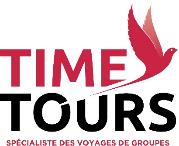 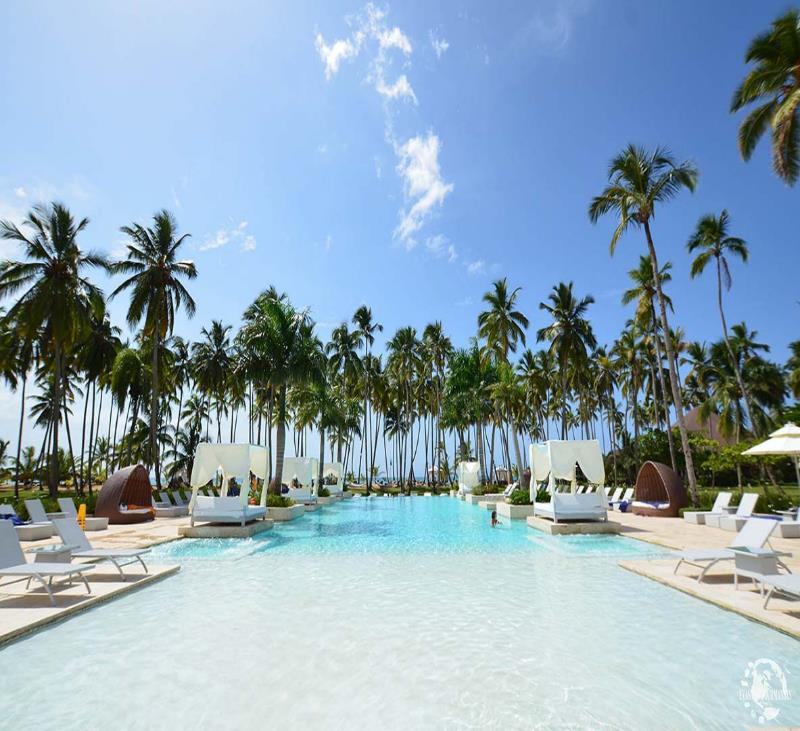 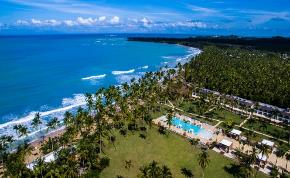 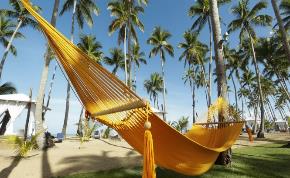 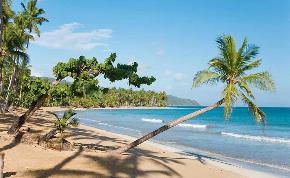 LES POINTS FORTS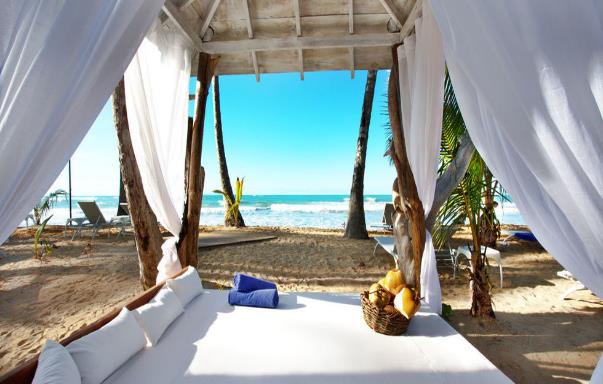 Situé au cœur d'une végétation verdoyante et face à une eau turquoise, découvrez l’Hôtel Viva Wyndham V Samana 5*, hôtel tout inclus conçu exclusivement pour les adultes de plus de 18 ans, qui donne sur une plage privilégiée, dans un cadre exclusive, avec une gastronomie créative et un service optimal dans une ambiance chic.Installations haut de gamme, décoration sophistiquée, ambiance dépaysante et détendue, cadre magnifique, donnant sur la plage de Playa Coson... Et le luxe ultime...Un établissement exclusivement réservé aux adultes !L’hôtel se trouve à environ 10 minutes de la ville de Las Terrenas, une petite station balnéaire pleine de charme, aux nombreuses échoppes, et boutiques bordées par la mer et les cocotiers. Situé sur la belle baie de SamanaAccès direct à la plageFormule tout inclus incluant de nombreuses activitésHôtel AdultesProche de Las Terrenas avec son ambiance animée au rythme du merengue !!VOTRE ITINERAIRECliquez pour voir la carte interactive : lien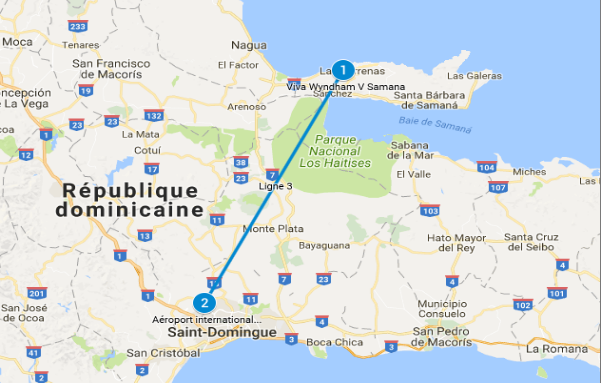 Situé sur la côte Nord-est de Las Terrenas-Samana en République Dominicaine, à environ 5km/10 minutes de la ville, à 2h45 de l’aéroport international ‘Las Americas’ à Saint-Domingue, 3h45 de l’aéroport de Punta Cana.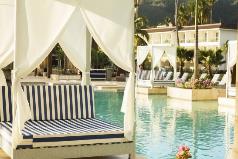 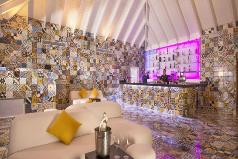 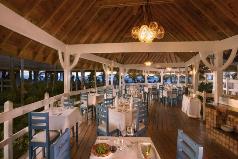 JOUR 01 : PARIS ✈ SAINT DOMINGUE / SAMANAConvocation de tous les participants à l'aéroport. Assistance aux formalités d´embarquement.Envol à destination de Saint Domingue.A votre arrivée, accueil par notre représentant local. Transfert vers l'hôtel Viva Wyndham Samana.Dîner et Nuit à l’hôtel.JOURS 02 à 7 : SEJOUR ALL INCLUSIVE VIVA WYNDHAM V SAMANASéjour libre en All Inclusive.Nuits à l'hôtel.JOUR 8 : SAMANA / SAINT DOMINGUE ✈ PARISPetit déjeuner à l'hôtel.Puis transfert à l'aéroport, assistance aux formalités d'enregistrement et d'embarquement.Envol à destination de la France.JOUR 9 : PARISArrivée à Paris.FIN DE NOS PRESTATIONS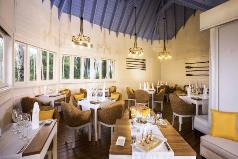 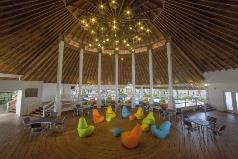 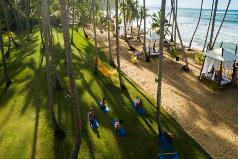 HOTEL VIVA WYNDHAM V SAMANA ****TOUT INCLUSDurant votre voyage, vous aurez le plaisir de profiter d'une formule tout inclus : LE FORFAIT TOUT INCLUS COMPREND:Petit-déjeuner/déjeuner/dîner SnacksBoissons à volonté y compris les alcools de marque. Room service 24h/24Cocktail de bienvenueWifi gratuit y compris dans les chambresAnimation & Musique en liveCours de cuisine & préparation de cocktailServeur à la plage & piscineSports nautiques non motorisés Chaise longue et serviettes de plageINSTALLATIONS DE L’HOTEL: L’hôtel dispose d’une piscine à débordement avec un serveur, jacuzzi, snack bar à la plage, bar a jus, bar Lounge et 4 restaurants.Le Marché- Buffet International restaurant ouvert pour le petit déjeuner et déjeuner.Mar & Fuego- Fruits de mer et poissons grillés, restaurant à la carte ouvert pour le dîner.MediTerrenas- Méditerranéen, restaurant à la carte ouvert pour le dîner.Fusion- Spécialités Internationales Moderne, restaurant à la carte ouvert pour le dîner.   Dîner illimité disponible dans nos 3 restaurants à la carte sans réservation requise. Notre bar de la plage en bord de mer est le cadre idyllique pour siroter un cocktail et profiter d’une variété de snacks, dont des pizzas cuites au feu de bois.  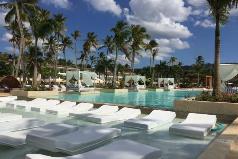 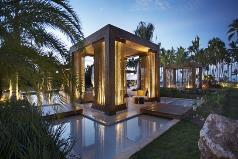 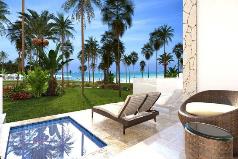 LES CHAMBRES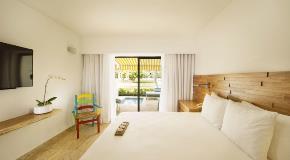 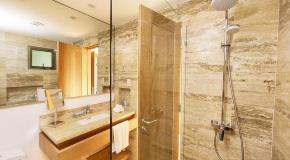 L'ensemble des 178 chambres présente des atouts de charme comme des articles gratuits dans le mini-bar et des peignoirs, ainsi que des équipements pratiques tels que des réfrigérateurs et des cafetières. Il est fréquent de trouver des stations d'accueil iPod et un service d'étage 24 heures sur 24, tout comme des télévisions à écran plat avec chaînes par câble.‘V Rooms’ avec vue jardin ou mer: Les chambres possèdent 1 lit King size ou 2 lits Queen size, climatisation, salle de bain avec douche,  Smart TV, station d’accueil multimédia, machine à café, mini bar avec de l’eau, sodas et bière national (approvisionné quotidiennement), téléphone, peignoir de bain et pantoufles, sèche-cheveux, coffre-fort, planche et fer à repasser et balcon. Capacité: maximum : QuadrupleChambres Triple et Quadruple : 2 lits Queen size. Pas de lits individuels.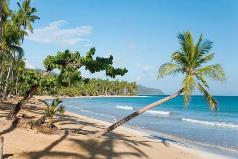 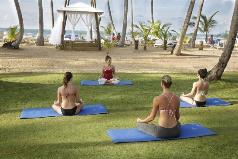 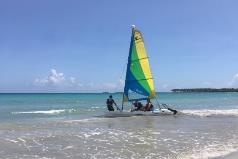 SERVICES ET EQUIPEMENTSPrenez un bain de soleil à la plage ou bien profitez des services proposés au centre de bien-être de Viva Wyndham V Samana - Adults Only - All Inclusive. SPORTS & ACTIVITIÉS COMPRIS DANS  TOUT-INCLUS:Parcours de JoggingStretchingMéditationYoga & PilatesKayakPaddle boardPlanche de BoogieCourt de tennisBeach volleyballLe descriptif de l’hôtel et de ses services, ainsi que le contenu de la formule All Inclusive, est communiqué à titre indicatif, et est susceptible de modification par l’hôtelier.TARIFICATIONDEPARTS GARANTIS A PARTIR DE 11 PARTICIPANTS MINIMUMNOS PRIX COMPRENNENTL’assistance de notre représentant à l’aéroport le jour du départ Le transport aérien Paris / Saint Domingue / Paris sur vols réguliers Air Caraïbes (sous réserve de disponibilité et de confirmation du tarif au moment de la réservation)Les taxes aéroport : 140 € (à ce jour et révisable) par personne incluant la carte de tourisme d’un montant de 8,77 €La surcharge carburant : 200 € (à ce jour et révisable) par personneLes transferts aéroport/hôtel/aéroportL’hébergement pendant 7 nuits en chambre V Room – à l’hôtel Viva Wyndham V Samana 5*****(ou similaire)La Formule All Inclusive selon conditions de l’hôtelLe pack voyageur TIME TOURS comprenant :Une sacoche de voyage avec la documentation, un sac shopping en toile  (un par couple), Protège-passeport  et étiquettes bagagesLa garantie à l’APSTNOS PRIX NE COMPRENNENT PAS :Le port des bagages, les pourboires,Les activités payantes de l’hôtel,Les Assurances PARIS LE 12/09/2019Prix des prestations terrestres garanti jusqu’à 1 USD = 0.90 Euro. Ces prix sont susceptibles de modification en cas de hausse du prix du carburant ou de l’aérien. PACK ASSURANCE MULTIRISQUE	Les assurances rapatriement, départ manqué, annulation, bagages, interruption de séjour :	+ 2,5% du forfaitVOS HORAIRES DE VOLS – AIR CARAIBES (à titre indicatif)ALLER : PARIS ORLY ✈ SAINT DOMINGUE09H15 – 15H45 - vol TX556 Escale technique à Port au PrinceRETOUR :SAINT DOMINGUE ✈ PARIS ORLY17H45 – 08H30+1 (arrivée le lendemain) – vol TX556Vol direct au retourDÉCALAGE HORAIREQuand il est midi à Paris, il est 6h en République DominicaineSoit 6h de décalage.FORMALITÉS FRANCAISEPasseport valable durant toute la durée du voyageFournir une photocopie du passeport au plus tard 45 jours avant le départ. Les ressortissants d’autres nationalités doivent consulter les autorités compétentes pour valider leurs formalités d’entrée.TIME TOURS, QUI SOMMES-NOUS ?La société Time Tours a été créée le 21 Mai 2002, auprès du Registre du Commerce de Pontoise sous le numéro 441 459 476. Elle possède la licence de tourisme numéro IM093 100 023.La Direction de Time Tours est composée de professionnels du tourisme ayant une expérience de près de 30 ans dans divers domaines de ce secteur d’activité, ainsi qu’un réseau de prestataires et partenaires très étendu.Le chiffre d’affaires a évolué de façon constante et progressive à 27.858.000 € à la clôture de l’exercice 2017. L’effectif moyen de la société s’établit à 32 personnes au 31/12/17.Sa localisation :249 Rue de Crimée, 75019 Paris.01 40 32 47 00Des commerciaux proches de chez vous au travers de nombreux bureaux régionaux : Midi-Pyrénées, Rhône Alpes, Normandie, Bourgogne-Franche-Comté…Des bureaux à l’étranger pour un meilleur service : Laponie, Vietnam, Colombie, Russie, Pays Baltes, République Tchèque…Notre clientèle principale : les Comités d’Entreprises, Associations et Administration que ce soit en Ventes de Groupes ou en GIR (Groupe d’Individuels Regroupés).Time Tours est une SAS, société par actions simplifiée, au capital de 617 456 € qui bénéficie de la Garantie financière APST, sur l’intégralité des fonds perçus par Time Tours. 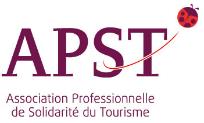 JOUR 01 :PARIS ✈ SAINT DOMINGUEJOUR 02 à 7:SEJOUR ALL INCLUSIVE HOTEL VIVA WYNDHAM SAMANAJOUR 8 :SAINT DOMINGUE ✈ PARISJOUR 9 :✈ PARISPERIODE :Base 26 à 30 personnesBase19 à 25 personnesBase11 à 18 personnesRéduction3ème ou 4ème adulteSupplément chambre individuelleDu 01 au 09/12/202030 places1 210 €1 250 €1 260 €-100 €+260 €PART TERRESTRE530 USDUSD580 USD290 USD